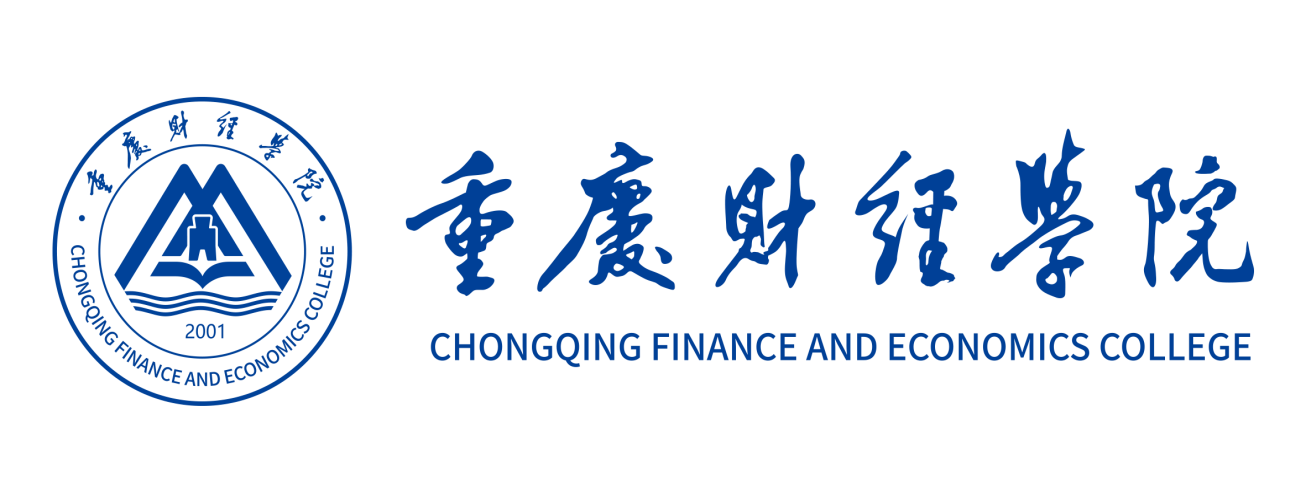 项目支撑材料册项目名称：                                              项目类别：      预孵化         大学生创新创业       项目类别：    创新训练    创业训练    创业实践    支撑材料类型：    中期检查材料     年度检查材料     项目负责人：                                            所属学院：                                              填写日期：                 xxxx 年 x 月                 重庆财经学院创业学院制二○二二年四月目录（黑体，4号居中，字符间距加宽2磅，单倍行距，段后1行）一、项目活动材料	3（一）日常活动证明	3（二）参与赛事证明	3二、项目注册申报材料	3（一）项目公司注册材料	3（二）项目成果申报材料	3三、项目财务材料	3（一）服务协议签订	3（二）营收原始凭证	3四、其他类补充材料	3（目录正文采用宋体，4号，两端对齐，单倍行间距）一、项目活动材料（一）日常活动证明（提供项目开展过程中所举办的营销推广类活动照片、参与创新创业类项目辅导会照片、项目路演照片等）（二）参与赛事证明（提供项目团队和项目成员所参与创新创业类比赛荣誉证书照片，若属于以下情况之一者需提供由承办部门开具的参赛证明：1.参赛未获奖；2.获奖证书遗失；3.获奖证书在考核材料提交要求期限内无法获取）二、项目注册申报材料（一）项目公司注册材料（提供以项目负责人名义注册的公司相关证明材料）（二）项目成果申报材料（提供项目所获技术成果、专利申报、论文发表等材料）三、项目财务材料（一）服务协议签订（根据项目检查报告书中所提及的营收状况提供所签订的服务协议材料）（二）营收原始凭证（根据项目检查报告书中所提及的营收状况提供相应的营收发票、收据）四、其他类补充材料（除以上一、二、三版块的材料的其他类别材料的补充）一、内容要求：项目支撑材料应基本包含以下四个板块：（一）项目活动材料（日常活动证明材料和参与赛事证明材料）（二）项目注册申报材料（项目公司注册证明材料和项目成果申报证明材料）（三）项目财务材料（服务协议签订和营收原始凭证）（四）其他类补充材料注：预孵化和大学生创新创业项目可根据其项目自有材料进行内容板块的调整，但整体应保持逻辑清晰、排版整洁。二、排版要求：（一）文字排版要求当前，在项目开展过程中，……这里开始是正文部分，请用小四号宋体、标准字间距、行间距为固定值排版（除了标题、图、表之外）。一、这是一级标题（小三号黑体）一级标题采用中文序数(如一、二、三、……)标引、小三号黑体、两端对齐。以下遇到一级标题时，请参照此处的标注执行，不再重复。（二）这是二级标题（四号黑体）二级标题采用括号加中文序数(如（一）（二）（三）……)标引、四号黑体、距左边正文边框两个字对齐排列。以下遇到二级标题时，请参照此处标注执行，不再重复。1.这是三级标题 (小四号黑体)三级标题采用阿拉伯数字加圆点（如.……）标引，小四号黑体，与正文相同对齐方式排列。以下遇到三级标题时，请参照此处标注执行，不再重复。（二）图片排版要求（单倍行间距）1.图片大小应根据整体页面排版的美观度进行尺寸调整，保持文件材料图片内容清晰完整，同一行图片保持大小相同，靠左排列；2.同一板块多张图片/多等级获奖应按照时间顺序进行排序，按序标注并写明图片名称，例如：“1.第八届互联网+赛获奖证书”，“（1）校级一等奖证书 （2）市级银奖证书”，以此类推。